De 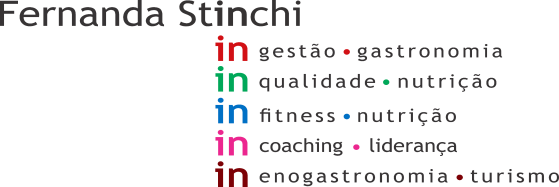 RELATÓRIO DE MANUTENÇÃOData: 20/10/2021	Início: 16:00Cliente: Madrid 3Término: 18:30Consultor: Diango	Setor- Vestiário FemininoNÃO CONFORMIDADE: Presença de ralo de vedação danificadoAÇÃO CORRETIVA: Acionar manutenção.Setor – Vestiário MasculinoNÃO CONFORMIDADE: Presença de tampa de vaso quebrado. AÇÃO CORRETIVA: Acionar manutenção urgente, risco de acidente. NÃO CONFORMIDADE: Presença de ralo de vedação danificado. AÇÃO CORRETIVA: acionar manutenção. 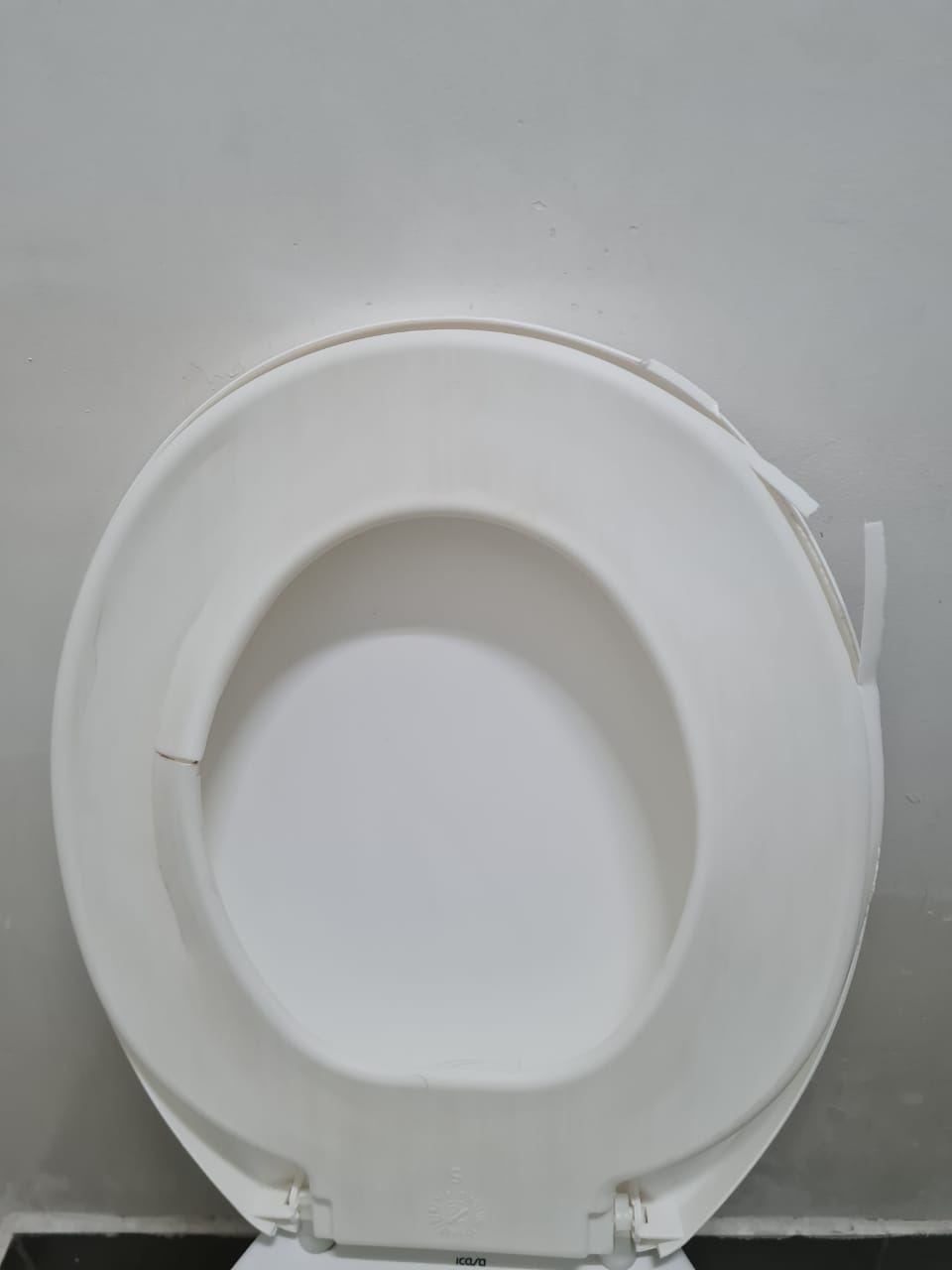 Setor- Refeitório/ Copa de colaboradores EM CONFORMIDADESetor- Corredor câmaras friasNÃO CONFORMIDADE: Presença de diversos pisos quebrados.AÇÃO CORRETIVA: Acionar manutenção. NÃO CONFORMIDADE: Presença de extintor de incêndio com lacre rompido. AÇÃO CORRETIVA: Acionar manutenção. NÃO CONFORMIDADE: Presença de acendedor de luz quebrado. AÇÃO CORRETIVA: Acionar manutenção. NÃO CONFORMIDADE: Presença de parede danificada próximo a entrada da câmara de frios AÇÃO CORRETIVA: Acionar manutenção. 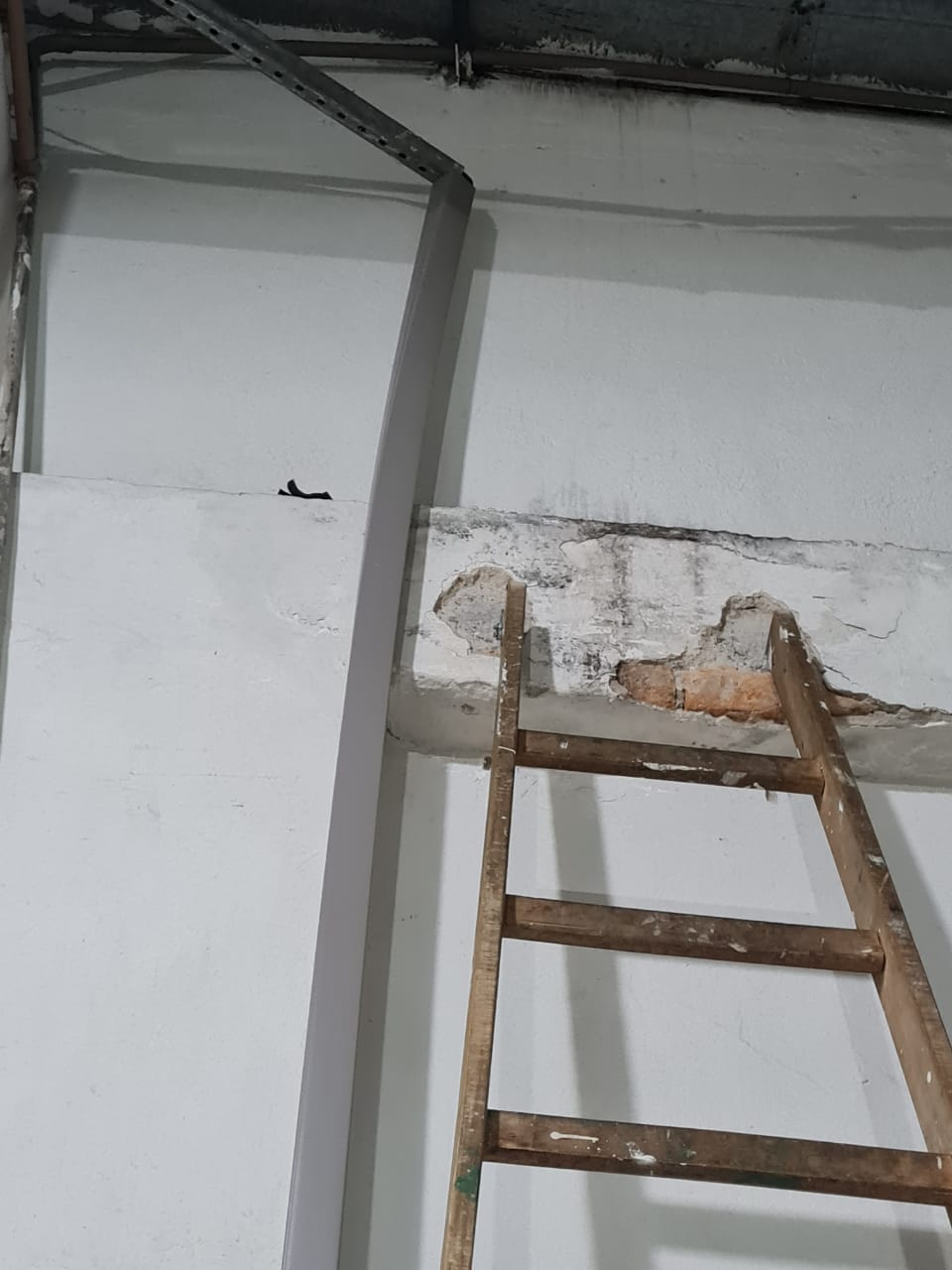 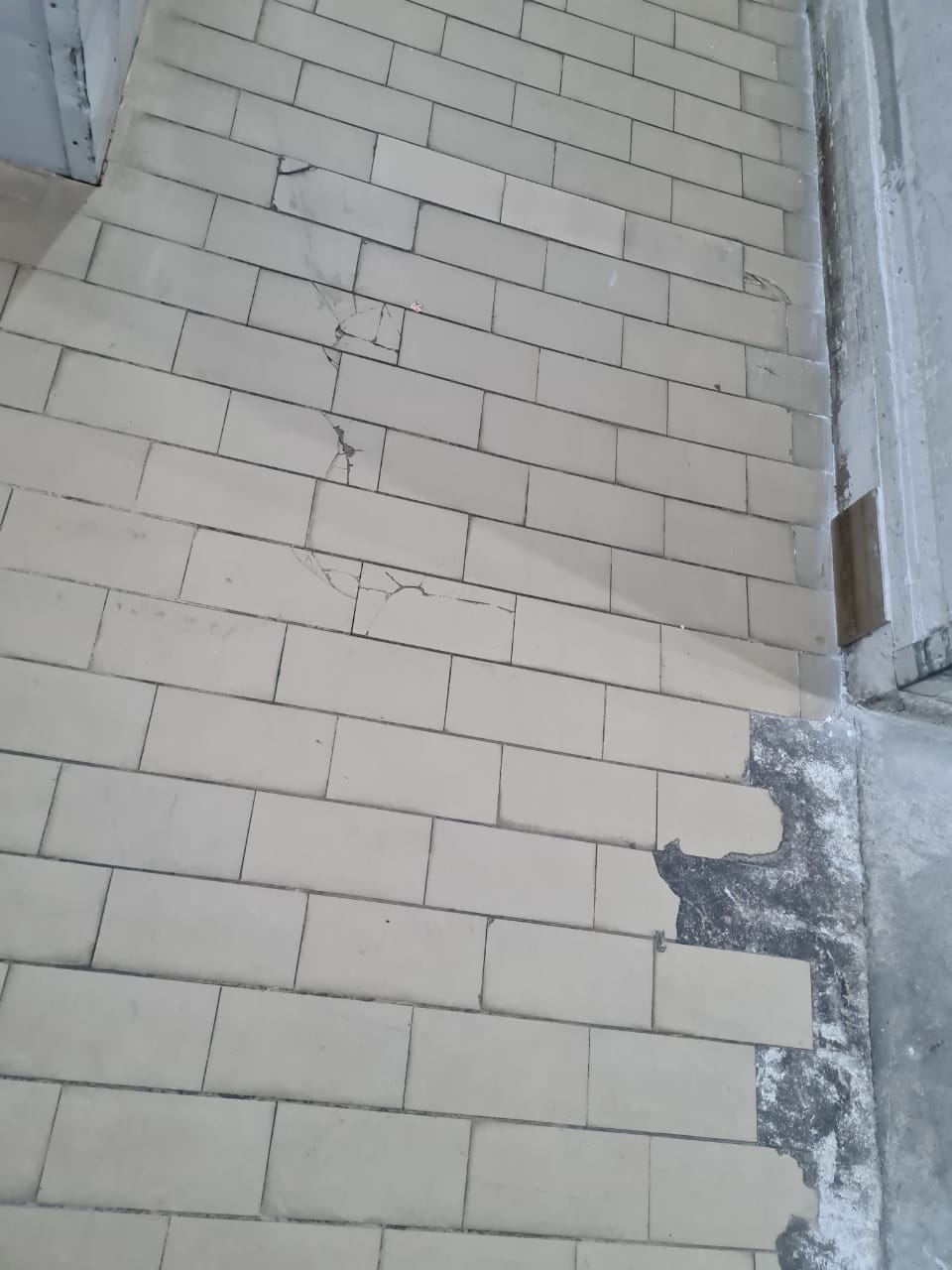 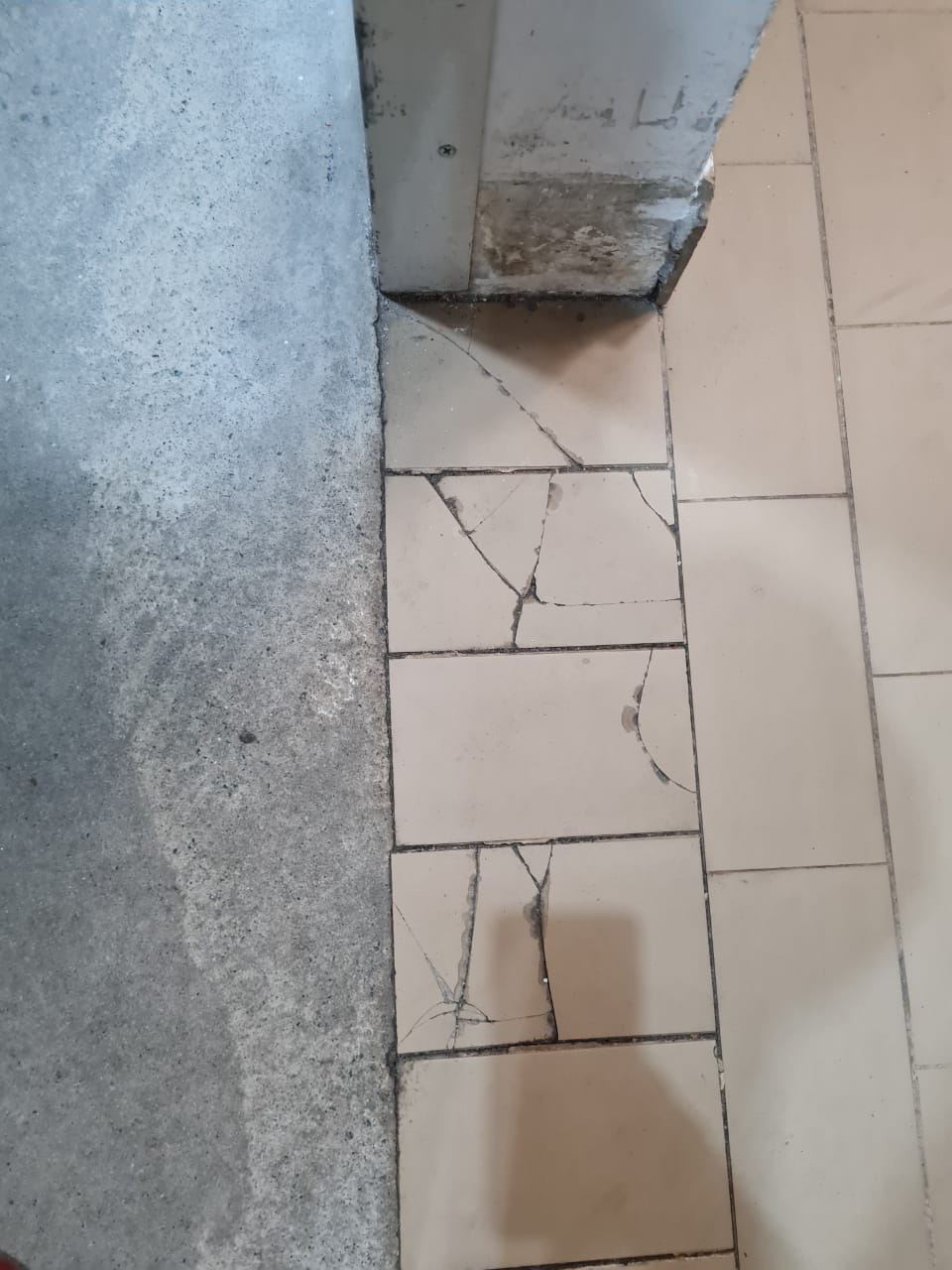 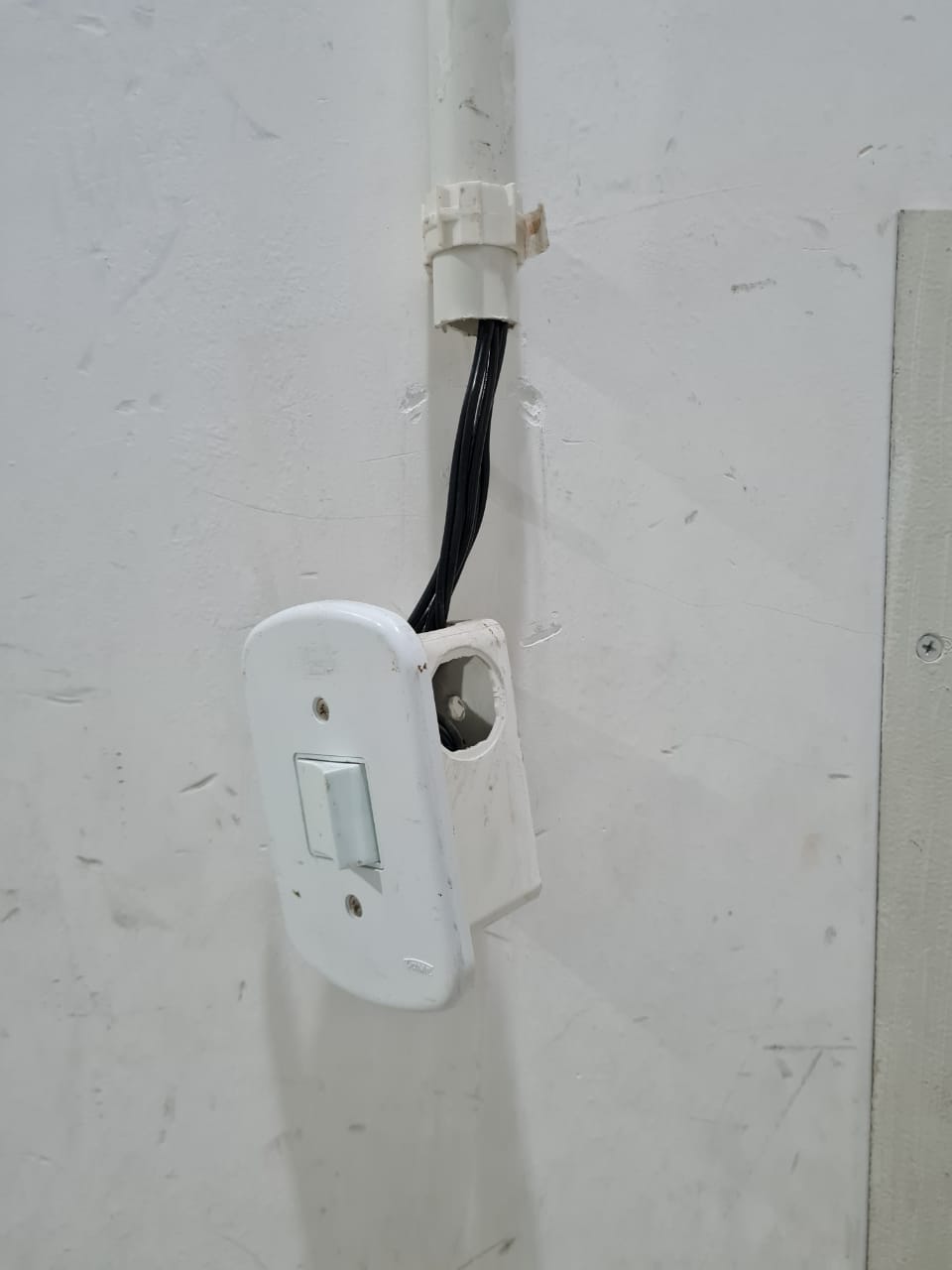 NÃO CONFORMIDADE: Presença de parede danificada AÇÃO CORRETIVA: Acionar manutenção. Setor- Embalagens/ Manipulação de F.L.V. e Frios NÃO CONFORMIDADE: Presença de luminárias sem proteção contra explosão de lâmpadas conforme legislação (Portaria 2619/11). (RECORRENTE)AÇÃO CORRETIVA: Providenciar troca ou manutenção das luminárias. NÃO CONFORMIDADE:  Presença de indícios de infiltração no local. AÇÃO CORRETIVA:  Acionar manutenção. NÃO CONFORMIDADE:  Presença de buraco no teto. AÇÃO CORRETIVA:  Acionar manutenção. 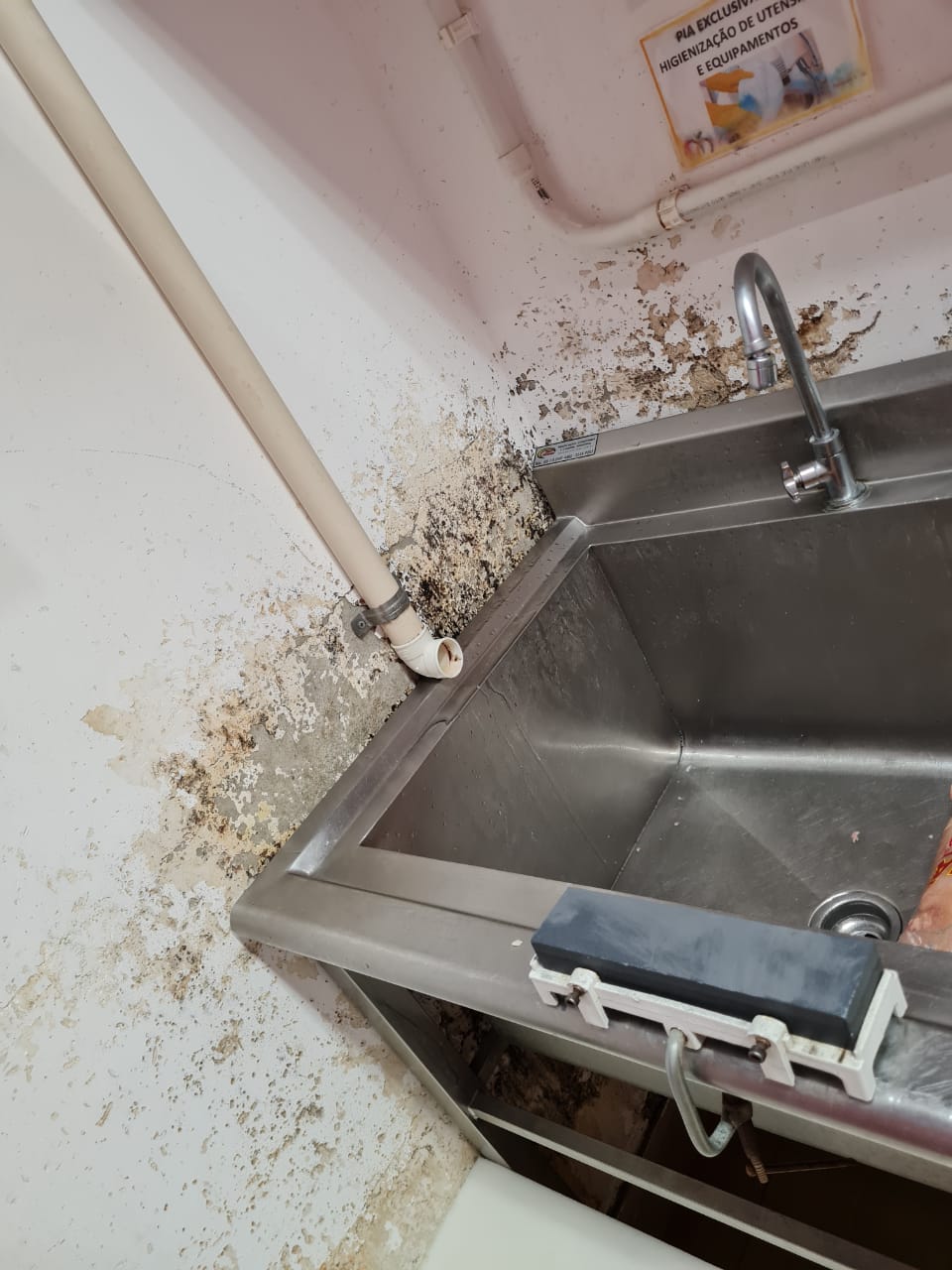 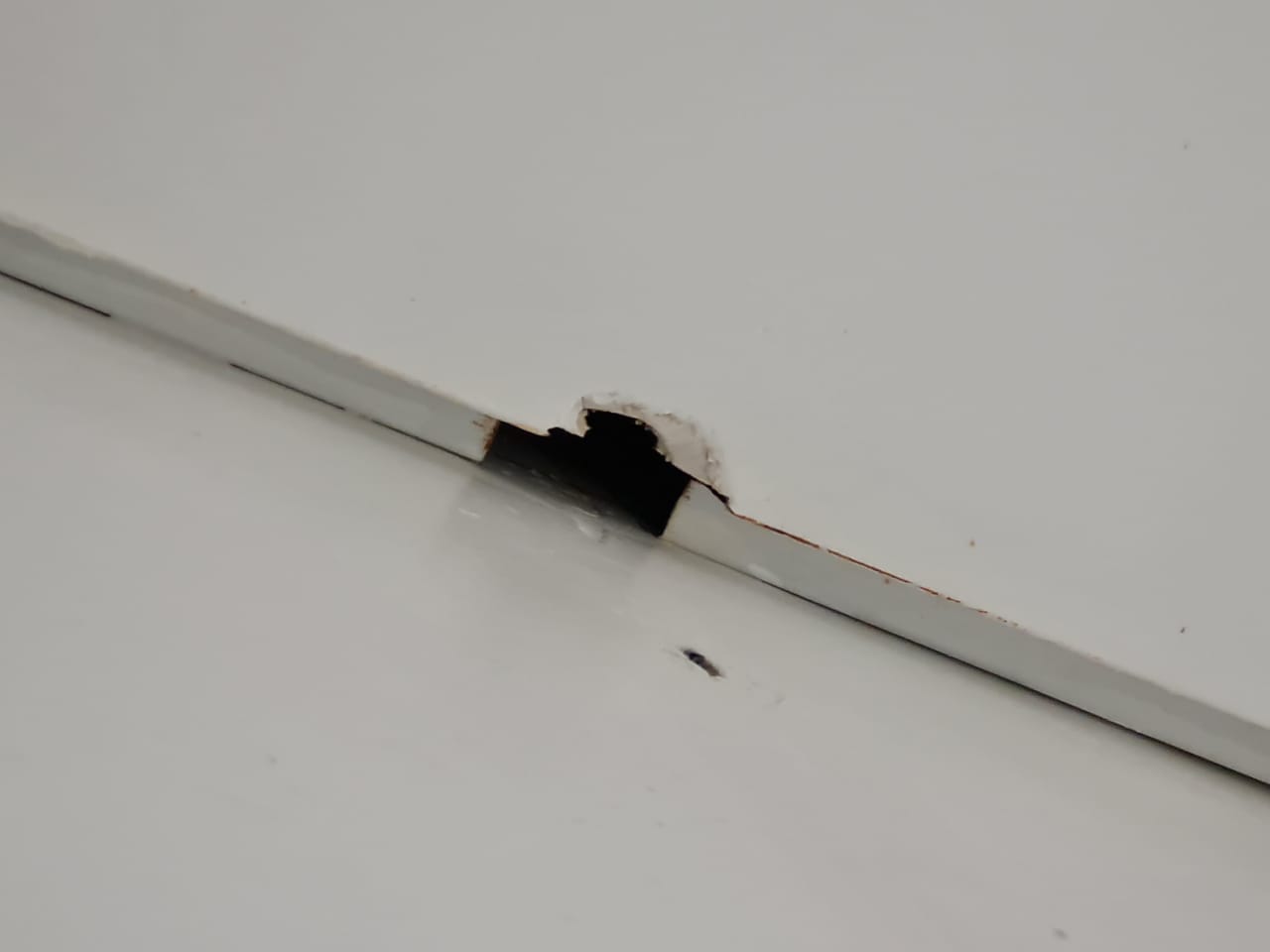 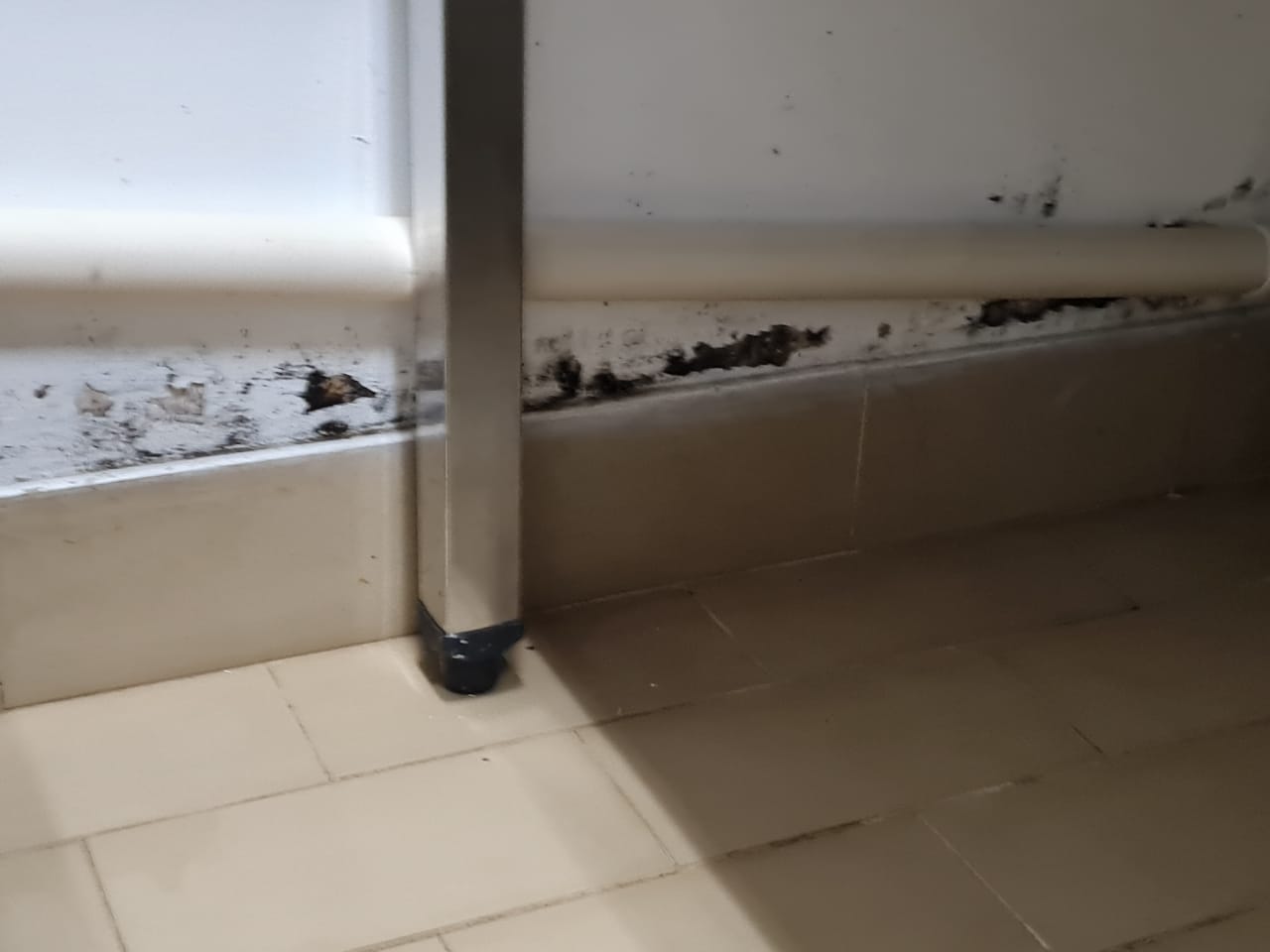 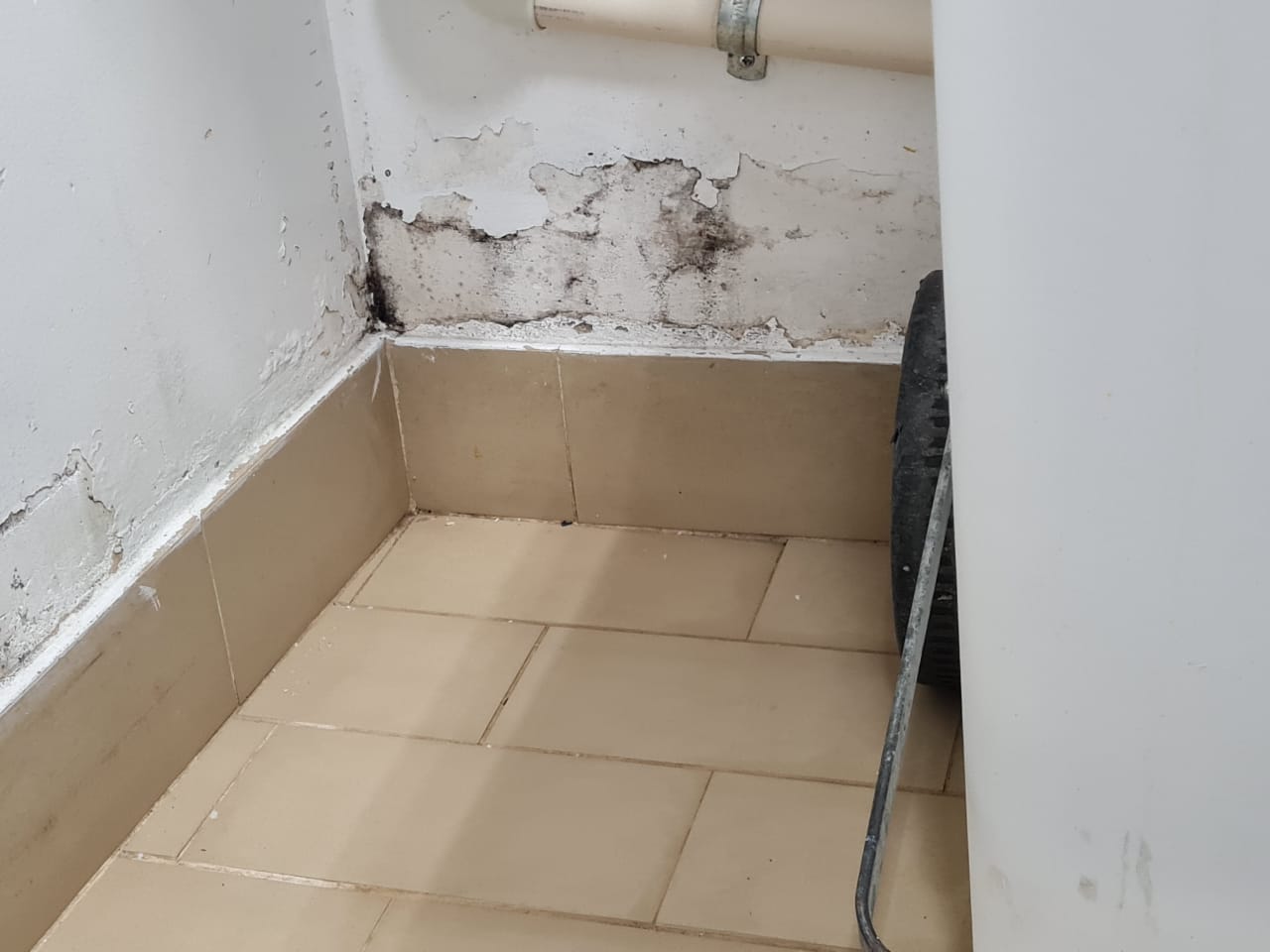 Setor- Açougue – Manipulação/ AtendimentoNÃO CONFORMIDADE:  Área de manipulação com temperatura de 21°C.AÇÃO CORRETIVA: Verificar necessidade de manutenção do climatizador. O setor de manipulação deve  estar com temperatura de 12°C á 18°C.Portaria 2619 de 2011-  7.16. A temperatura das áreas climatizadas deve ser mantida entre 12ºC e 18ºC e a manipulação nestas áreas não deve ultrapassar 2 horas por lote.NÃO CONFORMIDADE:  Presença de piso quebrado. (RECORRENTE)AÇÃO CORRETIVA: Acionar manutenção.NÃO CONFORMIDADE:  Presença de luminária com incrustação. (RECORRENTE)AÇÃO CORRETIVA: Higienizar e orientar os colaboradores envolvidos no processo. NÃO CONFORMIDADE: Presença de indícios de infiltração no local. AÇÃO CORRETIVA: Acionar manutenção. 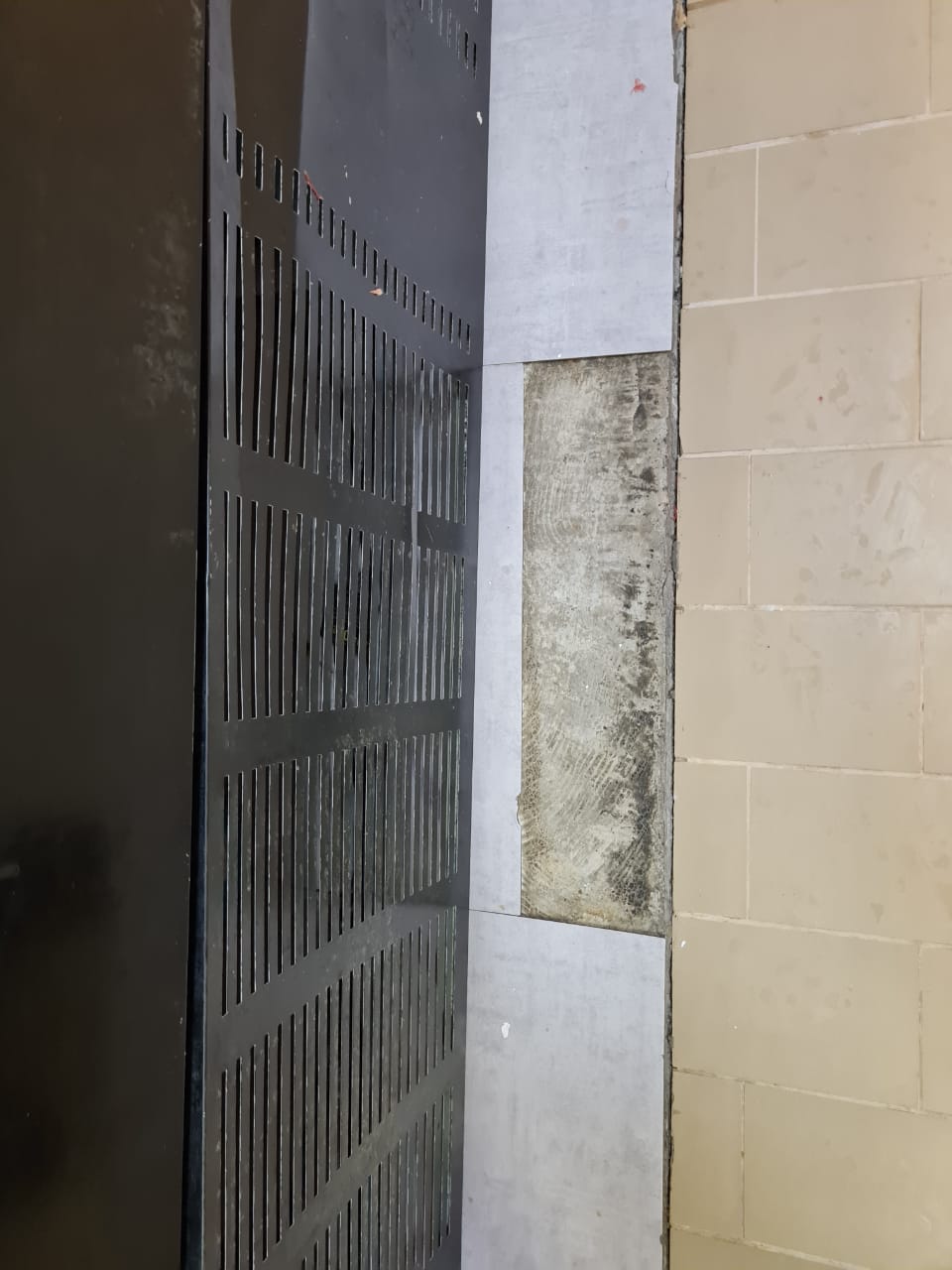 Setor – Açougue – Loja (ilhas e expositores)NÃO CONFORMIDADE: Presença de Borracha de freezer de carnes danificada. (RECORRENTE)AÇÃO CORRETIVA: Providenciar manutenção ou troca. 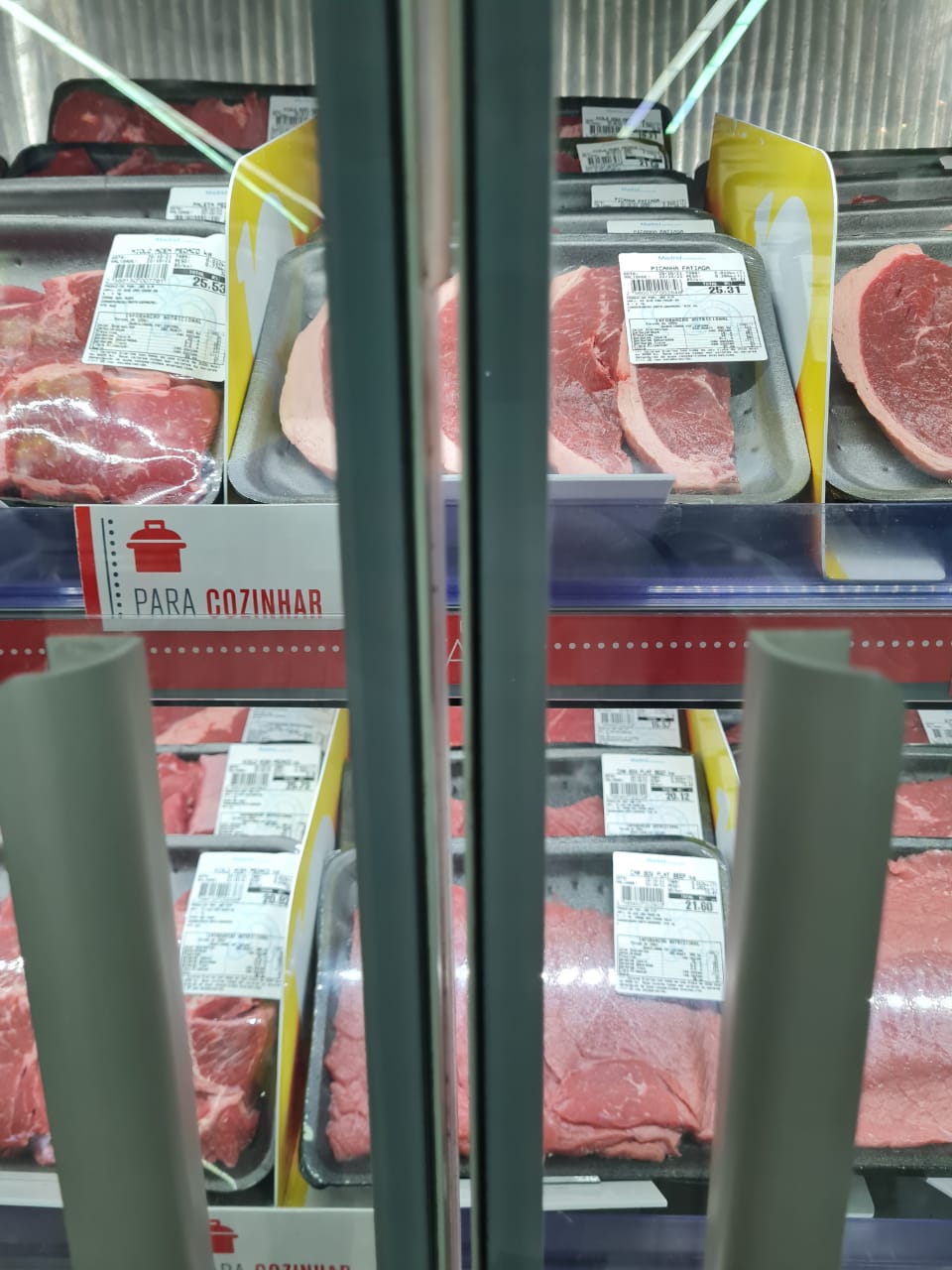 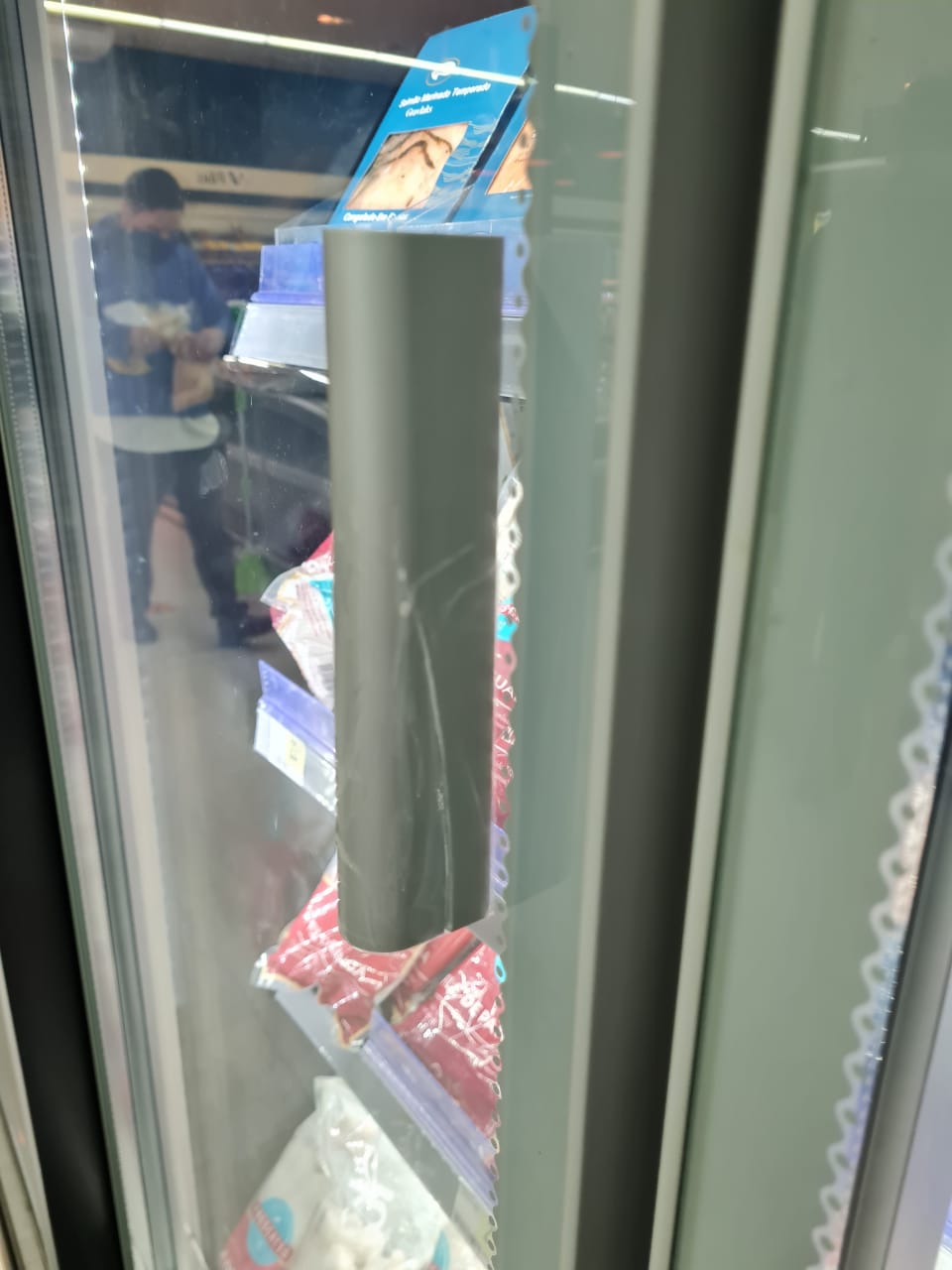 Setor- Câmara Açougue e FriosEM CONFORMIDADE Setor- Câmara Congelada Açougue/ Padaria/ FriosNÃO CONFORMIDADE: Presença de lâmpada queimada.AÇÃO CORRETIVA: Acionar manutenção. 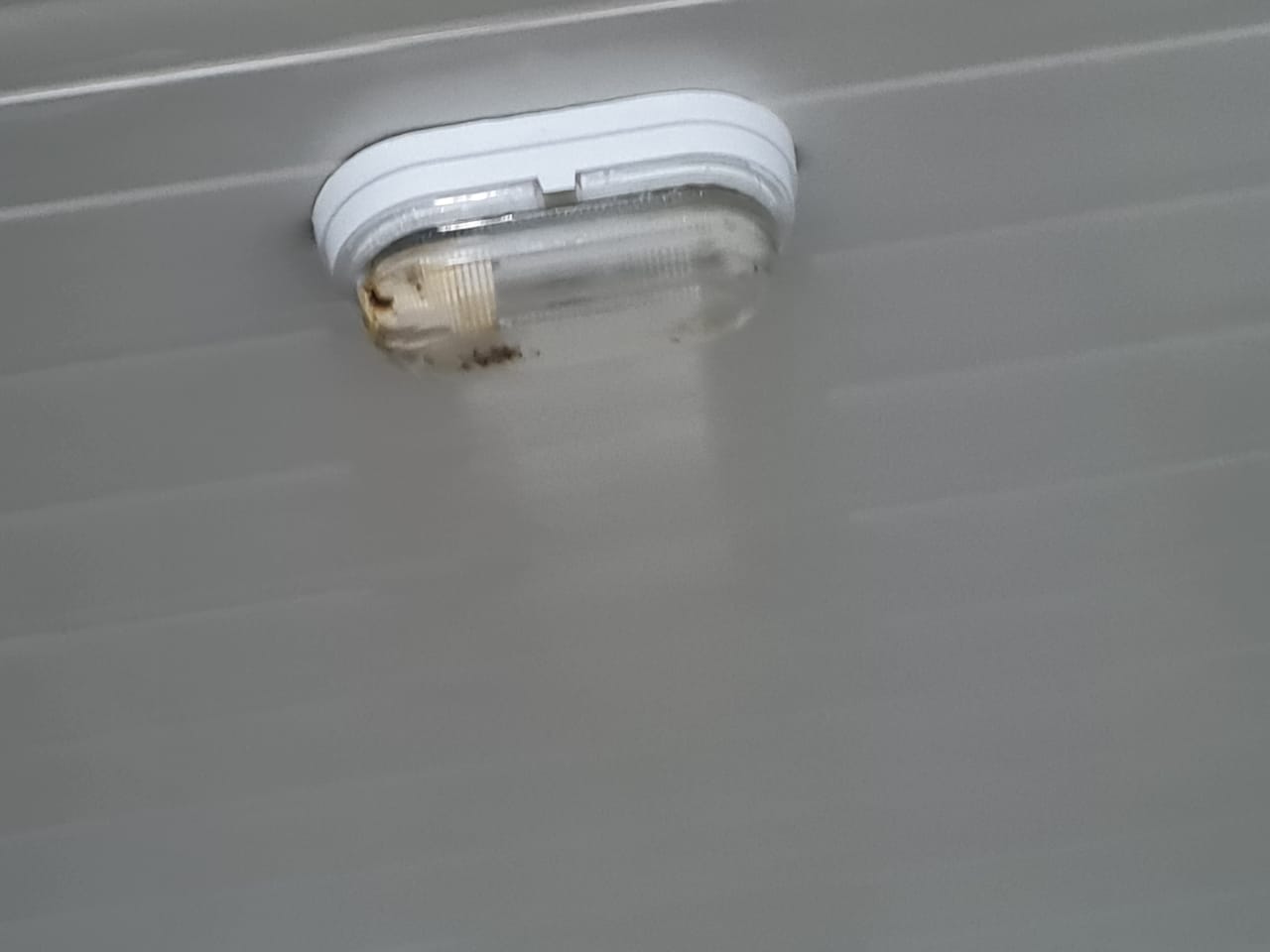 Setor- Câmara refrigerada FLV /Frios e LaticíniosNÃO CONFORMIDADE: Presença de lâmpada queimada.AÇÃO CORRETIVA: Acionar manutenção. 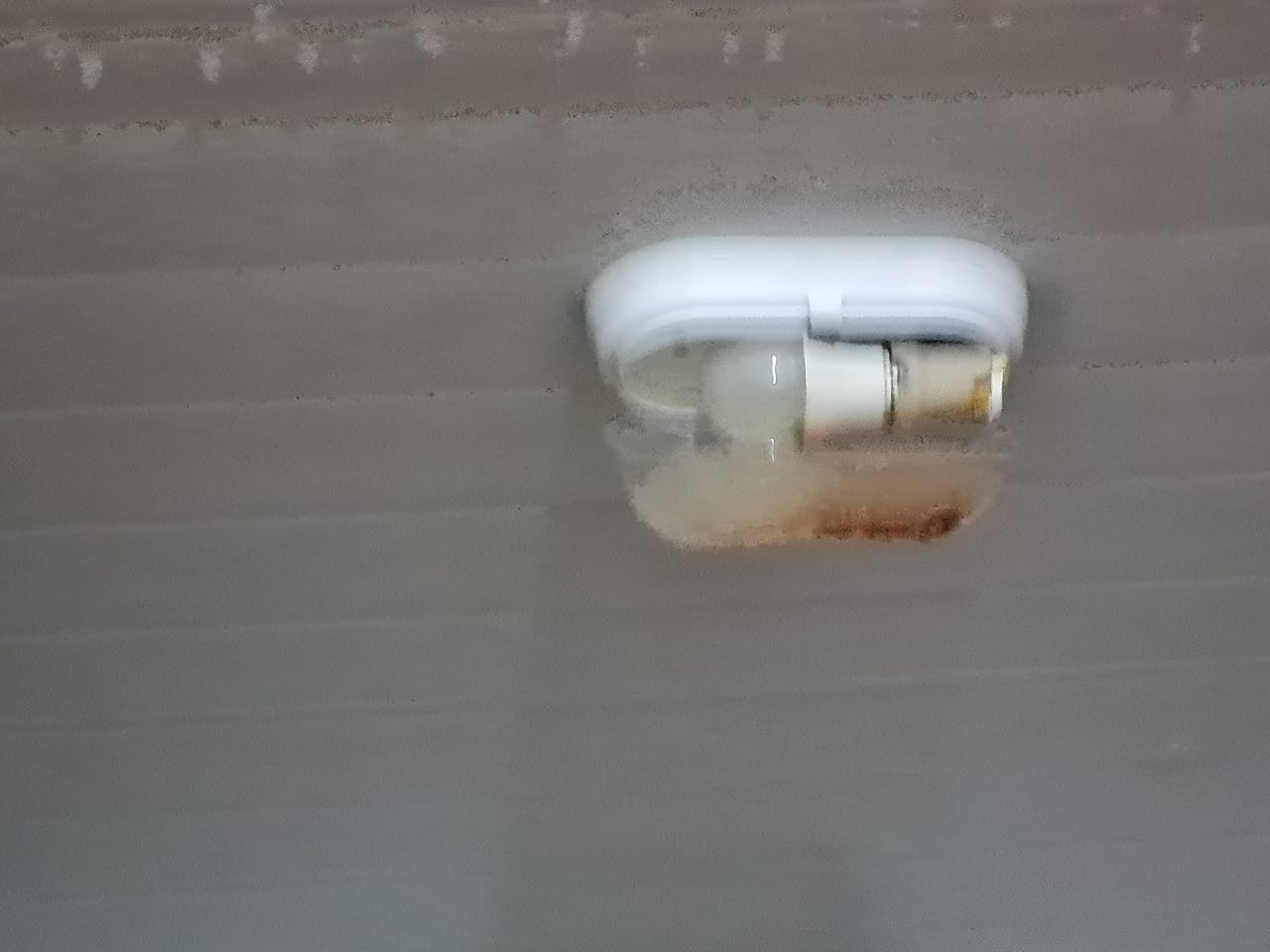 Setor- Frios / loja (ilhas e expositores)NÃO CONFORMIDADE: Presença de borrachas de vedação dos freezeres de iogurte danificadas. (RECORRENTE)AÇÃO CORRETIVA: Providenciar troca. NÃO CONFORMIDADE: Presença de puxador de freezer de pão de queijo quebrado. (RECORRENTE)AÇÃO CORRETIVA: Providenciar manutenção. NÃO CONFORMIDADE: Presença de expositor da Wickbold danificado. AÇÃO CORRETIVA: Acionar manutenção. 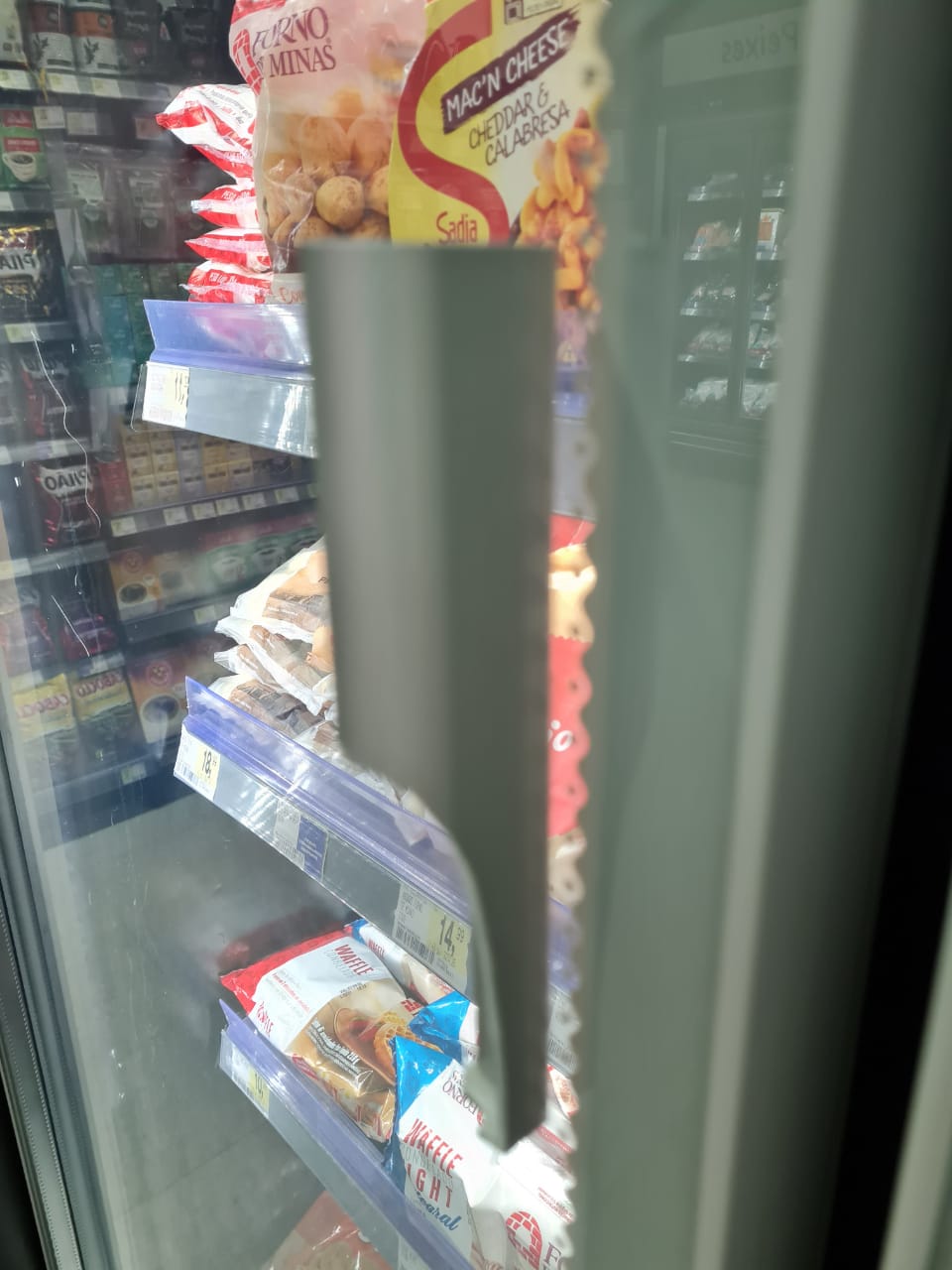 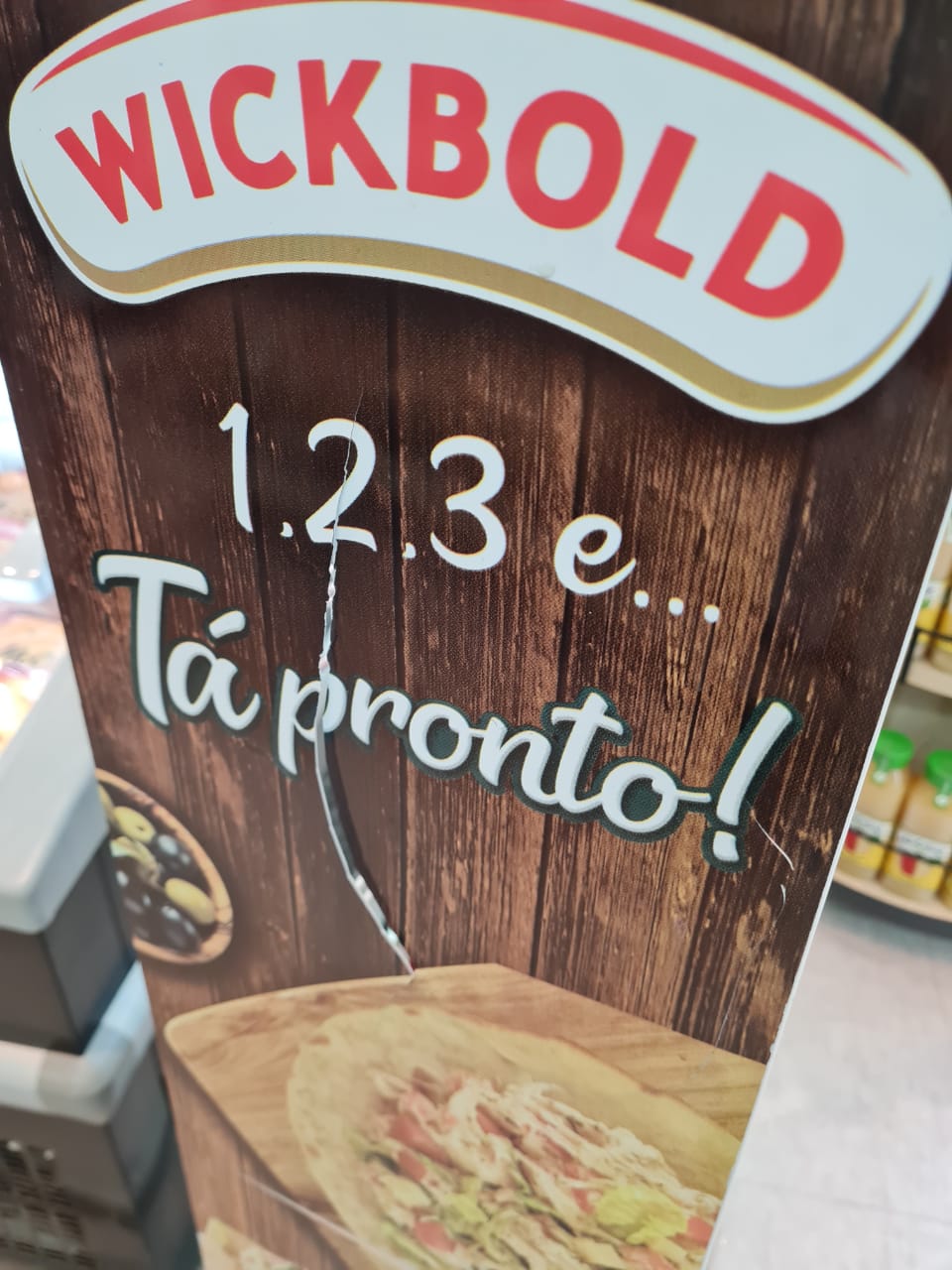 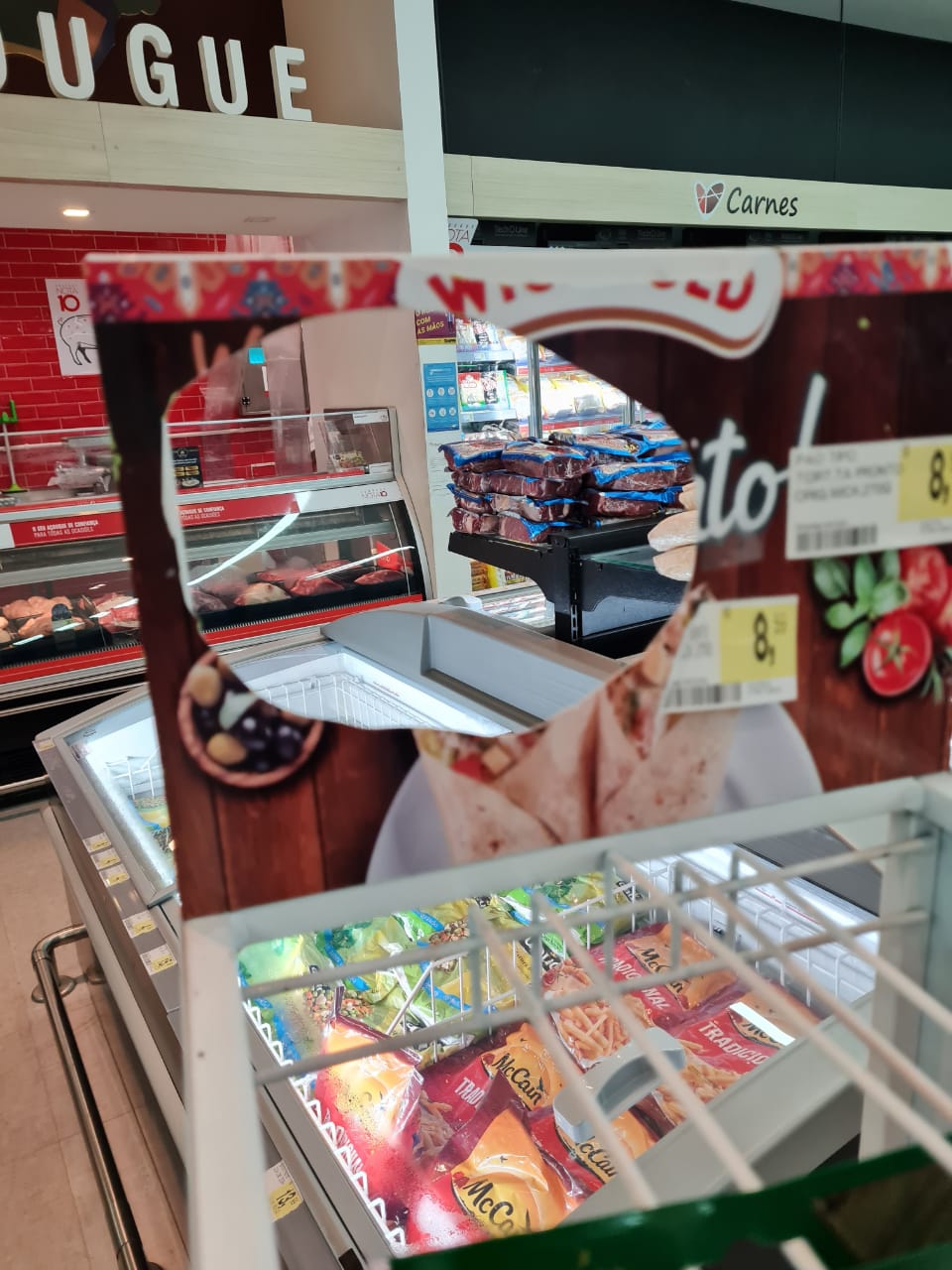 Setor- Frios / AtendimentoNÃO CONFORMIDADE: Presença de vitrine refrigerada sem porta favorecendo perda de temperatura do equipamento (RECORRENTE)AÇÃO CORRETIVA: Providenciar manutenção URGENTE!NÃO CONFORMIDADE: Presença de puxador de vitrine quebrado. AÇÃO CORRETIVA: Acionar manutenção. 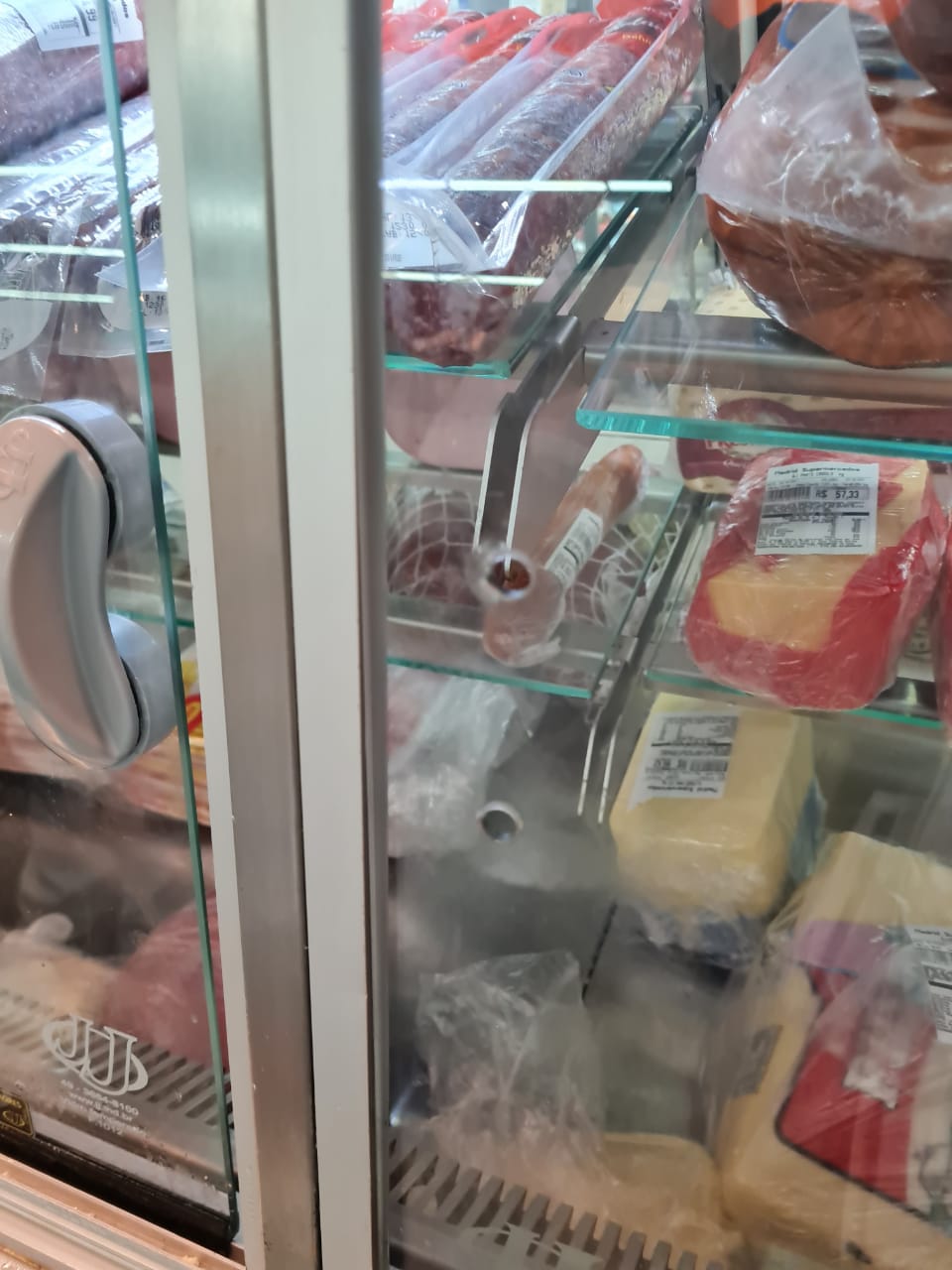 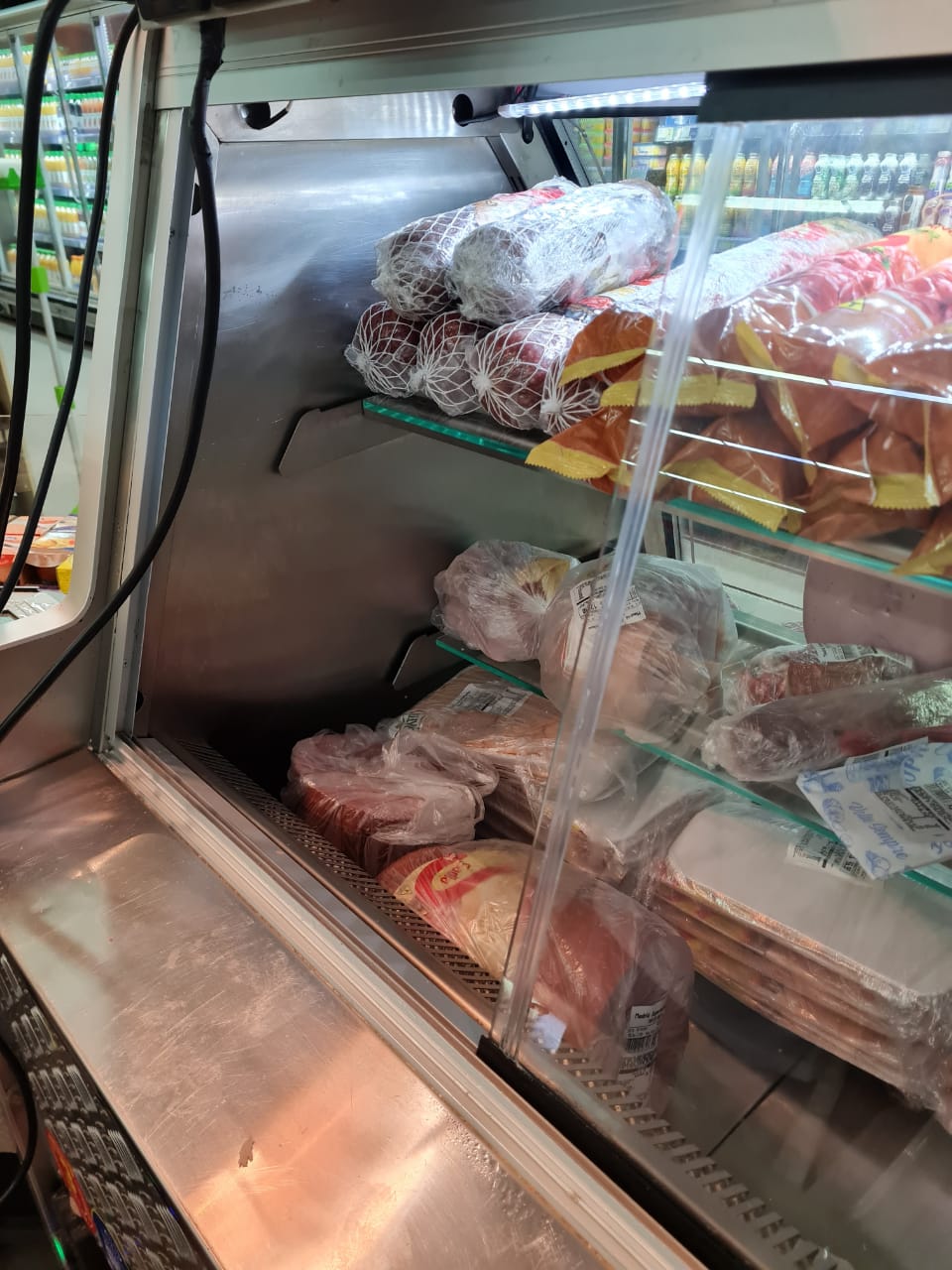 Setor- Freezer pães congelados /PadariaEM CONFORMIDADESetor- Padaria – Produção/ AtendimentoNÃO CONFORMIDADE: Presença de piso quebrado.AÇÃO CORRETIVA: Acionar manutenção. NÃO CONFORMIDADE: Presença de buraco no teto. AÇÃO CORRETIVA: Acionar manutenção. Setor- Padaria / LojaEM CONFORMIDADESetor- FLV/EstoqueEM CONFORMIDADESetor- FLV/ LojaEM CONFORMIDADESetor- MerceariaNÃO CONFORMIDADE: Presença de Parede rachada próximo a entrada para os banheiros e sala da gerência.AÇÃO CORRETIVA: Acionar manutenção. 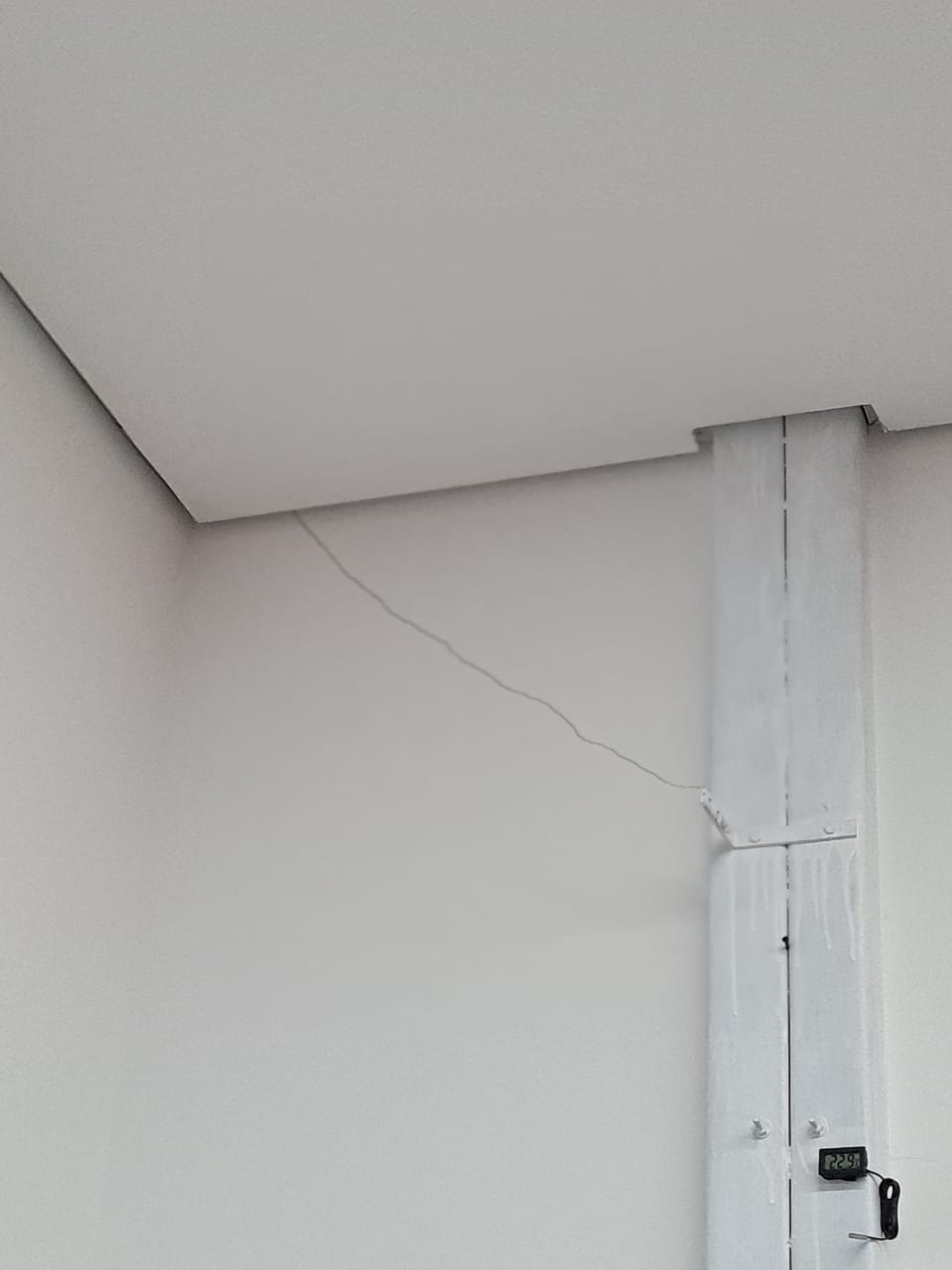 Setor- Banheiro ClientesEM CONFORMIDADESetor- Estoques NÃO CONFORMIDADE: Presença de fiação exposta em estoque de papel higiênico. AÇÃO CORRETIVA: Acionar manutenção urgente. NÃO CONFORMIDADE: Presença de lixeira verde com tampa quebrada. (RECORRENTE)AÇÃO CORRETIVA: Providenciar nova lixeira.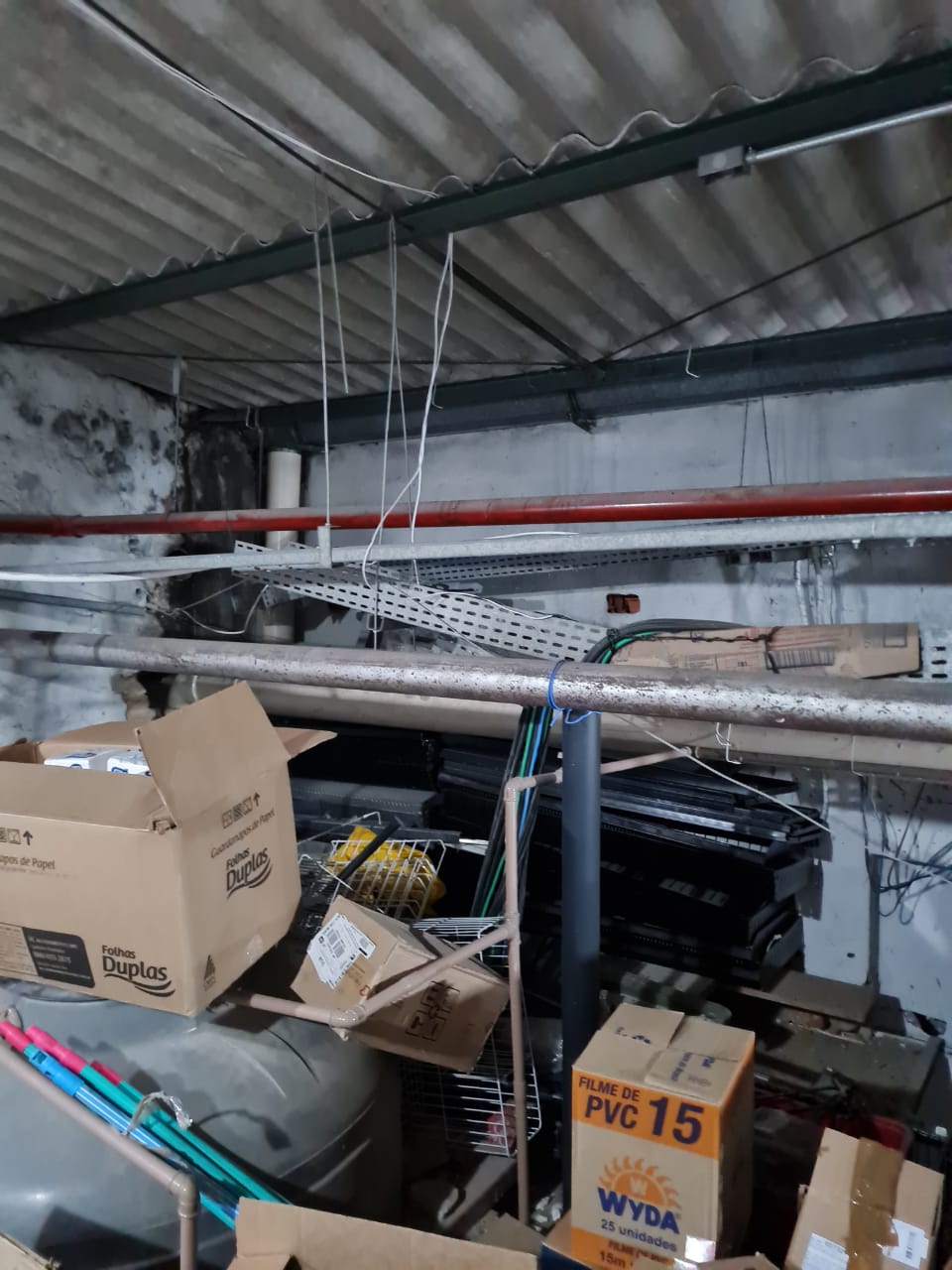 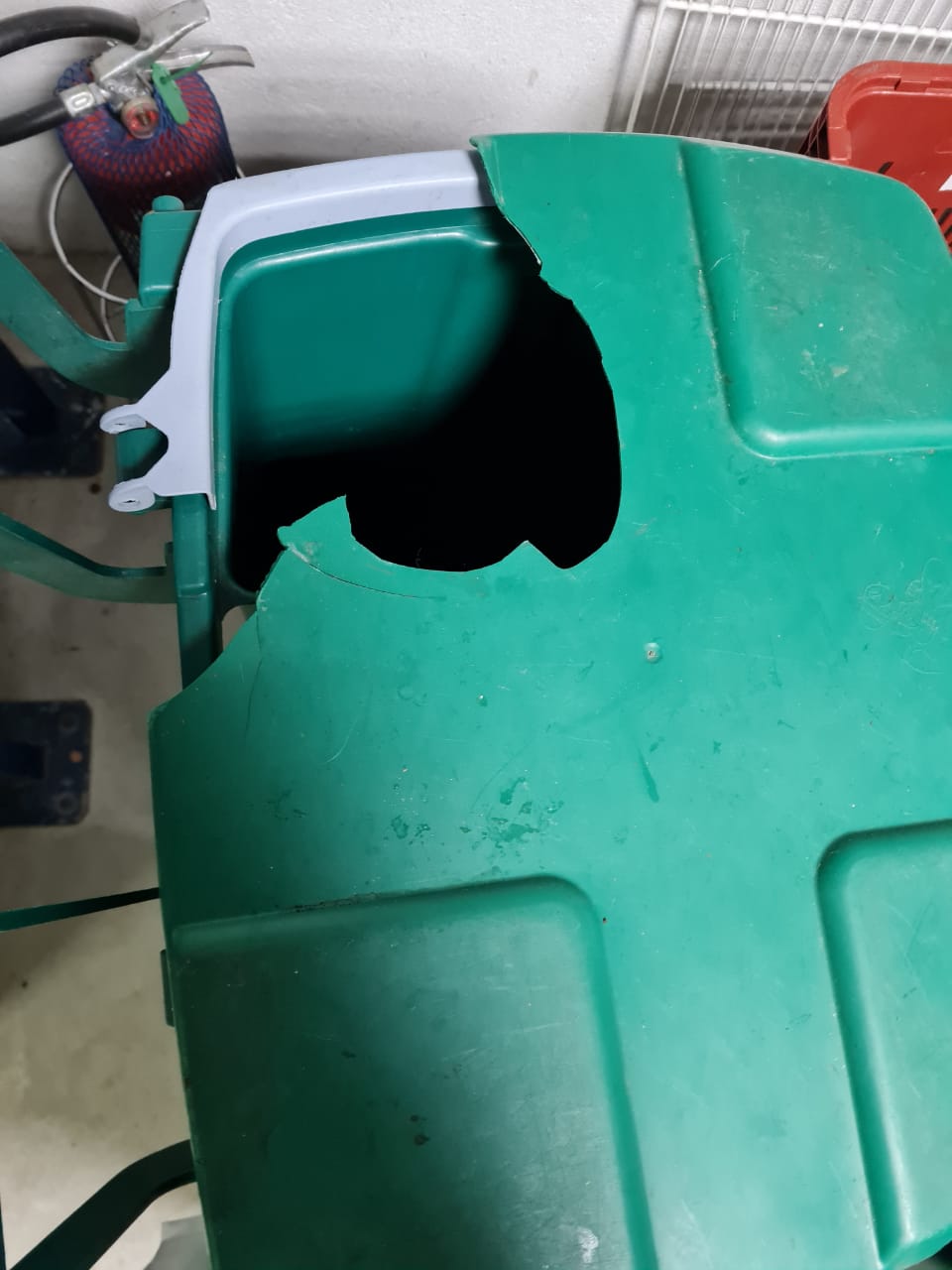 Setor- Setor de imprópriosEM CONFORMIDADESetor- Descarte resíduosEM CONFORMIDADESetor- Recebimento NÃO CONFORMIDADE: Presença de piso e ralo quebrado na entrada da câmara de lixo (RECORRENTE)AÇÃO CORRETIVA: Acionar manutenção. NÃO CONFORMIDADE: Ausência de hidrante em local indicado. AÇÃO CORRETIVA: Acionar manutenção. NÃO CONFORMIDADE: Presença extintor de incêndio com lacre rompido. (RECORRENTE)AÇÃO CORRETIVA: Acionar manutenção. 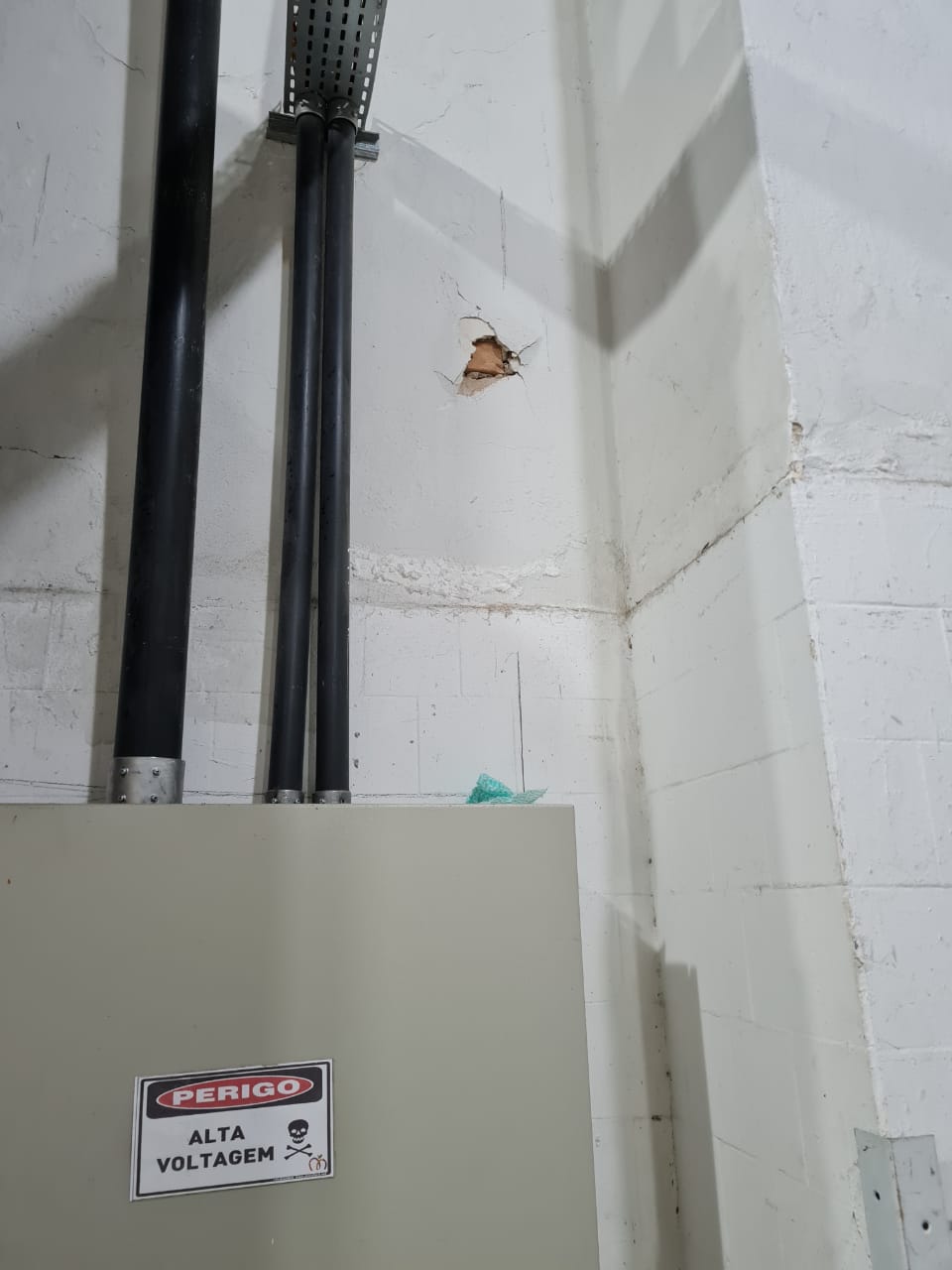 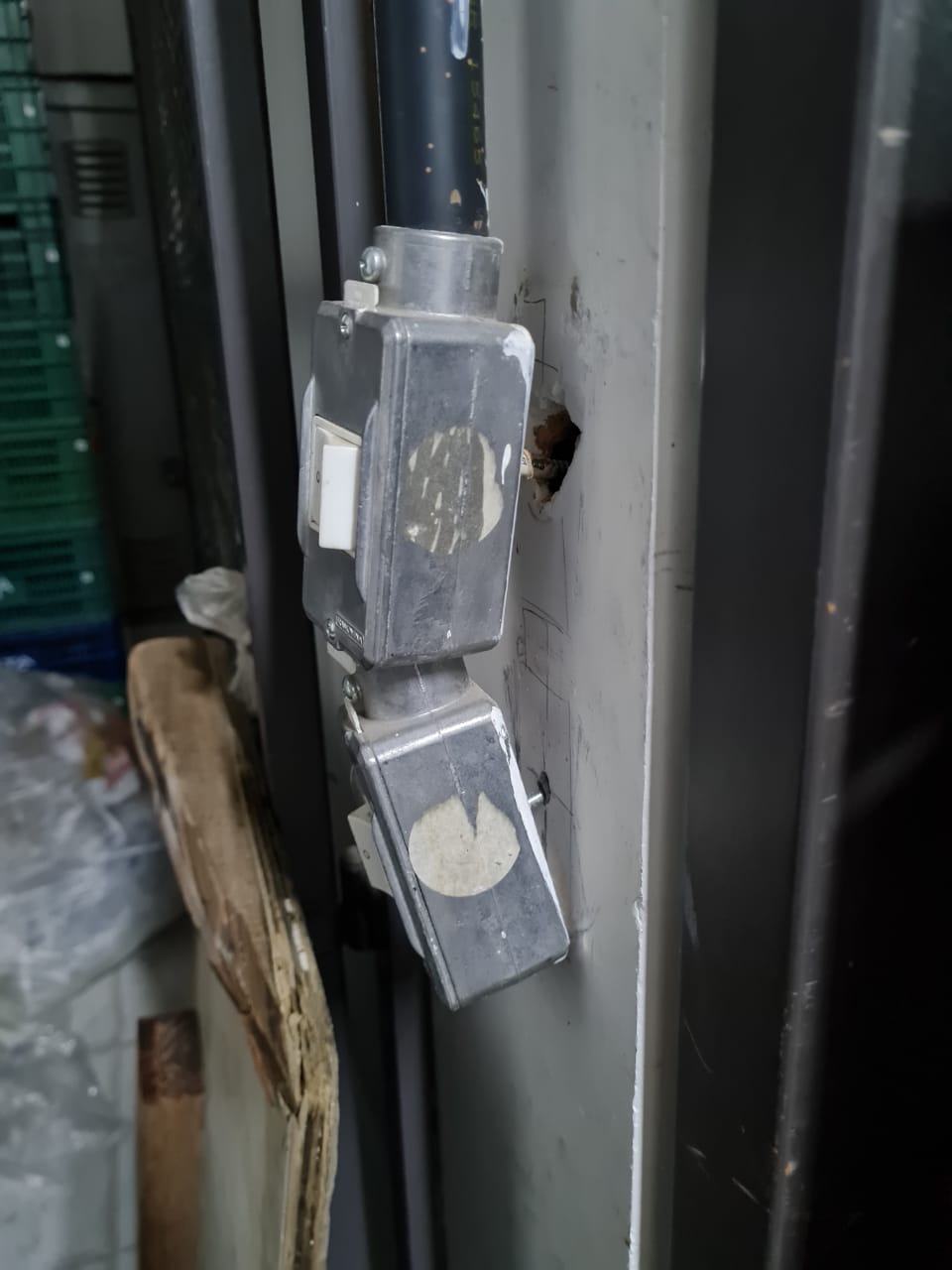 